                                                                         Р Е Ш Е Н И ЕТридцать четвертой сессии Совета депутатов третьего созыва       «13 » июня  2017 г.                             с.Усть-Кан                                            № 34-3«Об утверждении Реестрамуниципального имущества МО «Усть-Канское сельское поселение»»              Руководствуясь требованиями Федерального Закона «Об общих принципах организации местного самоуправления в Российской Федерации», Уставом муниципального образования Усть-Канское сельское поселение Совет депутатов   РЕШИЛ:Утвердить Реестр муниципального имущества МО «Усть-Канское сельское поселение»  (прилагается)Контроль за исполнением данного решения возложить на председателя постоянной комиссии Совета депутатов по экономике и бюджету Улагашева А.В.Данное решение направить главе муниципального образования «Усть-Канское сельское поселение» для рассмотрения, подписания и обнародованияНастоящее решение вступает в силу со дня его обнародования.Председатель Совета депутатов                                              Глава Усть-КанскогоУсть-Канского-сельского поселения                                       сельского поселения              ________________  Майманов М.С.                                        _______________Бордюшев А.Я.Российская ФедерацияРеспублика Алтай Совет  депутатов  муниципального                        образованияУсть-Канское сельское поселение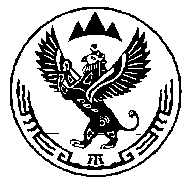 Россия ФедерациязыАлтай РеспубликаКан-Оозы  Jурттынмуниципал  тозомолининдепутаттарСоведи